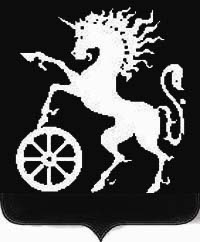 РОССИЙСКАЯ ФЕДЕРАЦИЯКРАСНОЯРСКИЙ КРАЙБОГОТОЛЬСКИЙ ГОРОДСКОЙ  СОВЕТ ДЕПУТАТОВШЕСТОГО СОЗЫВАР Е Ш Е Н И Е04.02.2021                                        г. Боготол                                              № 2-25О внесении изменений в решение Боготольского городского Совета депутатов «Об утверждении Положения о порядке проведения конкурсапо отбору кандидатов на должность Главы города Боготола»В соответствии с частью 2.1 статьи 36 Федерального закона от 06.10.2003 № 131-ФЗ «Об общих принципах организации  местного самоуправления в Российской Федерации», Законом Красноярского края от 01.12.2014  № 7-2884 «О некоторых вопросах организации органов местного самоуправления в Красноярском крае», руководствуясь статьями 32, 70 Устава городского округа город Боготол, Боготольский городской Совет депутатов РЕШИЛ:1. Внести  в  решение Боготольского городского Совета депутатов от 18.06.2015 № 22-341 «Об утверждении Положения о порядке проведения конкурса по отбору кандидатов на должность Главы города Боготола» (в ред. от 02.07.2015 № В-348) следующие изменения:1.1. в приложении к решению:- пункт 4.7. Раздела 4 изложить в следующей редакции:«4.7. Боготольский городской Совет депутатов в течение 5 рабочих дней со дня представления Комиссией документов по итогам конкурса,  утверждает на сессии Главу города Боготола не менее чем из двух кандидатов,  открытым голосованием большинством голосов от установленного числа депутатов Боготольского городского Совета депутатов в соответствии с порядком, определенным Регламентом Боготольского городского Совета депутатов.».3. Контроль за исполнением данного решения возложить на председателя Боготольского городского Совета депутатов.            4. Опубликовать решение в официальном печатном издании «Земля боготольская», разместить на официальном сайте муниципального образования город Боготол   www.bogotolcity.ru в сети Интернет.          5. Решение вступает в силу в день, следующий за днем его официального опубликования в газете «Земля боготольская».  Председатель Боготольского                              Глава города Боготола                                городского Совета депутатов                                                                                                                                        ___________ А.М. Рябчёнок                                _________  Е.М. Деменкова